ВСТРЕЧА С АРТИСТОМ ХАРИТОНОВЫМ ОЛЕГОМ РЕМИРОВИЧЕМ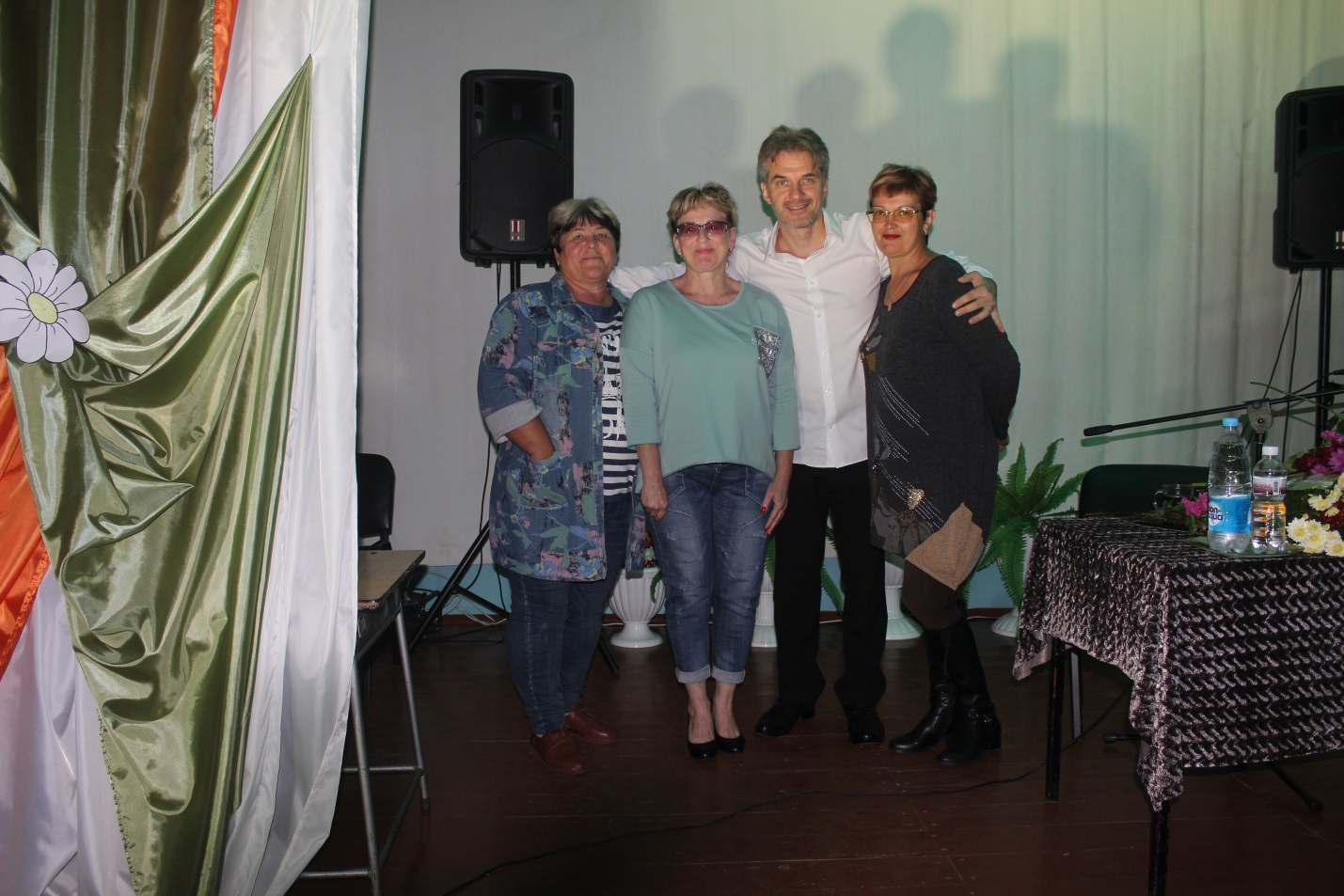 